USING PROMPTSAdding prompts to a report adds versatility and interactivity for people who will use your report.  A prompt is in essence a question asked of the user that will narrow the results in the report. There are various types and ways to use prompts:Add a Pre-written Prompt (found Insertable Objects in Prompts folder)Add a simple prompt with a Filter ExpressionAdd a Text Box PromptAdd a Value Prompt Create a Prompt Page with a Cascading PromptA. Add a Pre-written Prompt for PurposeOpen Report Studio using UD Financial Data Mart Click Create a new report or templateDouble-click List 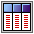 Add the following fields to the work area:Save this report and name it Prewritten PromptAdd the following pre-written Filters (from the Filters folder):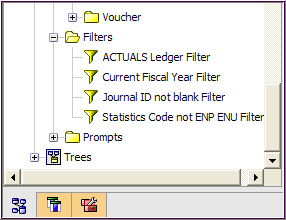 -ACTUALS Ledger Filter-Current Fiscal Year Filter-Journal ID not blank Filter-Statistics Code not ENP ENU FilterAdd the following pre-written Prompt (from the Prompts folder):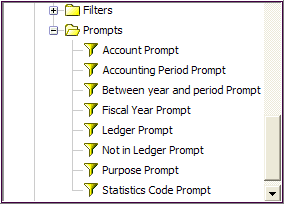 • Purpose PromptSave your workRun the reportB. Add a simple Prompt with a Filter expression Click on the ACCOUNTING_DT heading and click Sort  and then Ascending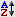 Add a simple prompt to return dates greater (older) than a date enteredOn the toolbar, click Filters  and Add 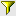 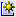 From the Data Items tab, double-click ACCOUNTING_DTType >?Acctg Date?, your expression should look like this:[ACCOUNTING_DT] >?Acctg Date?Validate  and click OK twice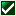 A prompt page will appear with a calendar and a clockChoose a date from the prior month, accept the default timeEnter a Purpose and click OKSave your workRun the reportC. Add a Text Box Prompt to a report pageClick Open 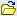 Go to Public Folders, Ellen Training, Report fpr classDouble-click on class TEXT BOX PROMPTImmediately save in My Folders and name it Text Box PromptOn the toolbar, click Filters  and Add From the Data Items tab, double-click PURPOSECreate the expression :[PURPOSE]='XXXX000000'  (enter your own Purpose instead of XXXX000000)Validate  and click OKClick the  Toolbox tab 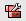 Drag a Table to just below the title, you will see a thick, blinking line on the right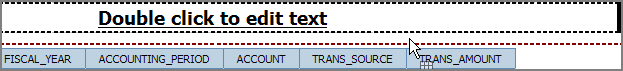 Make it 2 columns and 2 rows and click OKYour work area should look like this: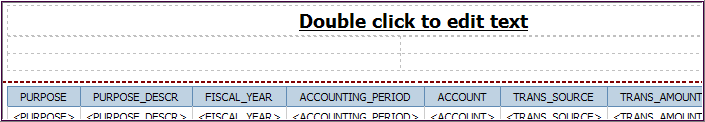 Still in the Toolbox, drag a  Text Box Prompt into the upper right table cell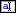 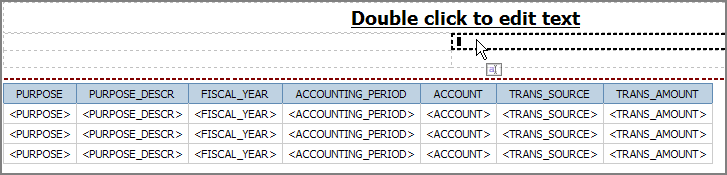 This will open the Prompt WizardChoose Parameter window:Change  Parameter 1 to Fiscal Year Click Next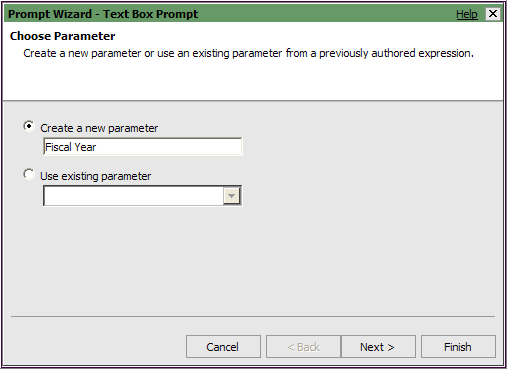 Create Filter window:Click the ellipses 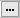 Package item - open UD Financial Data Mart package/Trans Detail/Dates folder, select FISCAL_YEAR and click OKClick the Finish button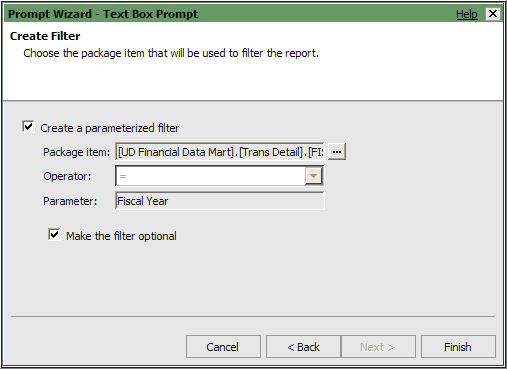 Drag another Text Box Prompt into the lower right table cell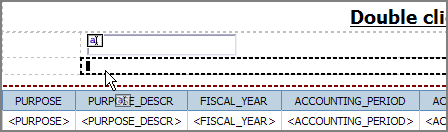 This will open the Prompt WizardChoose Parameter window:Change  Parameter 1 to Period Click Next buttonCreate Filter window:Click the ellipses Package item - open UD Financial Data Mart package/Trans Detail/Dates folder, select ACCOUNTING_PERIOD and click OKMake this prompt optional - check the box Make the filter optionalClick the Finish button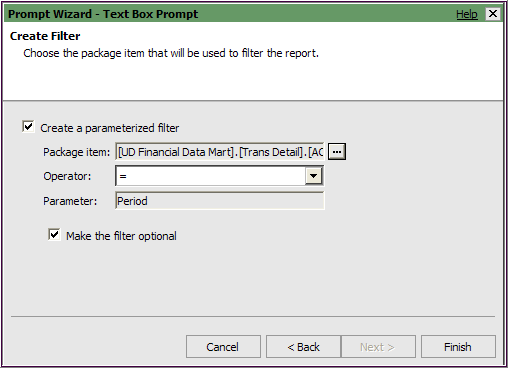 Your work area should look like this: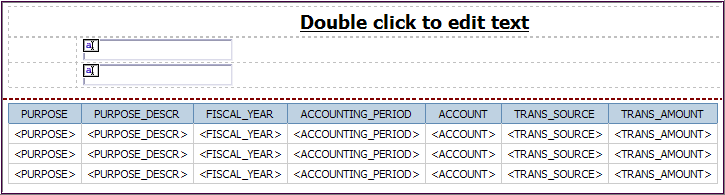 Still in Toolbox, drag a Text Item  to the into the upper left table cell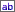 Type – Enter Fiscal Year:Drag a Text Item  to the into the lower left table cellType – Enter Period:Highlight both left table cells and click the Right justify button 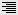 Your work area should look like this: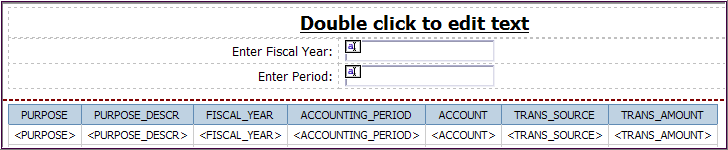 Save your workRun  the report and enter a Fiscal Year in the prompt page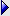 When you’ve run the report once, you will be able to change the filters for Fiscal Year and Period from Cognos Viewer to get new results.Change the values in the Text Box PromptsClick Run 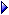 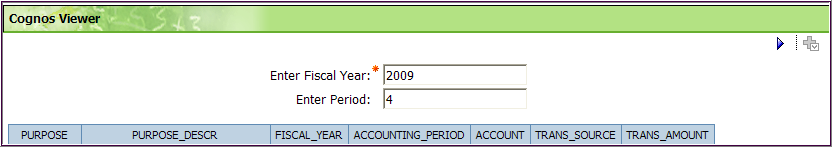 D. Add a Value Prompt to a report pageClick Open Go to Public Folders, Ellen TrainingDouble-click on class VALUE PROMPTImmediately save in My Folders and name it Value PromptOn the toolbar, click Filters  Add  the following filter using the Data Items tab:[PURPOSE]='XXXX000000'  (enter your own Purpose instead of XXXX000000)Validate  each one and click OK (twice)Click the Toolbox tab and drag a  Value Prompt to the left of list in the work area (look for thick, blinking line)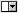 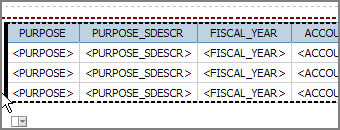 This will open the Prompt WizardChoose Parameter window:Change  Parameter 1 to Period Click NextCreate Filter window:Package Item - click the ellipses Package item - open UD Financial Data Mart package/Trans Detail/Dates folder, select ACCOUNTING_PERIOD and click OKMake this prompt optional - check the box Make the filter optionalClick NextPopulate control window:Notice that Create new query is checked and Name is Query2 – leave both as isClick Finish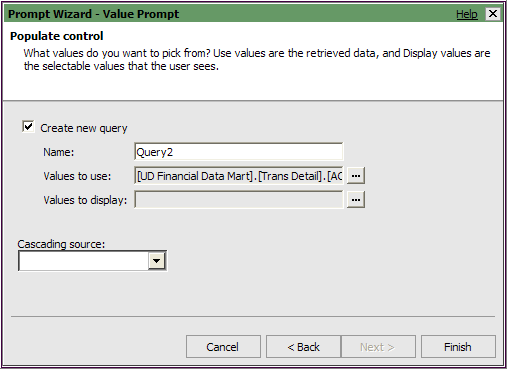 Your work area should look like this: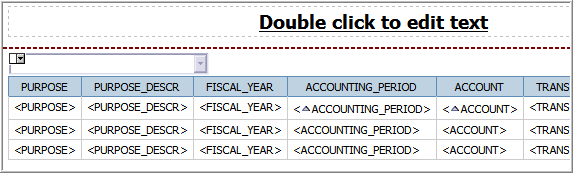 5.   In the work area, highlight the Value Prompt by clicking on itGo to Properties paneUnder General/Auto-Submit – change to YesClick ACCOUNTING_PERIOD column heading Click Sort 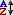 Choose Sort Ascending 6.   Save your work7.   Run the reportWhen you’ve run the report once, you will be able to change the value for the Accounting Period from Cognos Viewer to get new results.Change the value with the drop-down list in the Value PromptThe report will re-run automaticallyNo need to click Run  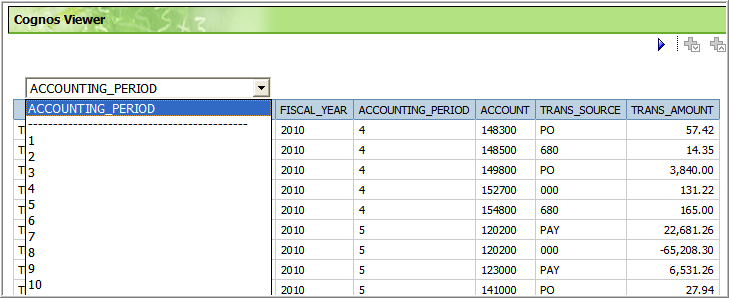 E. Create a Prompt Page with a Cascading PromptWith Cascading Prompts, you create a series of prompts that are hierarchical.   When a prompt value is chosen, it determines the values available for the following prompt.Click Open Go to Public Folders, Ellen Training, Reports for ClassDouble-click on class CASCADING PROMPTImmediately save in My Folders and name it Cascading PromptOn the toolbar, click Filters  Add  one filter using the Data Items tab[PURPOSE]='XXXX000000'  (enter your own Purpose instead of XXXX000000)Validate  and click OKOpen Page Explorer, click Prompt Pages 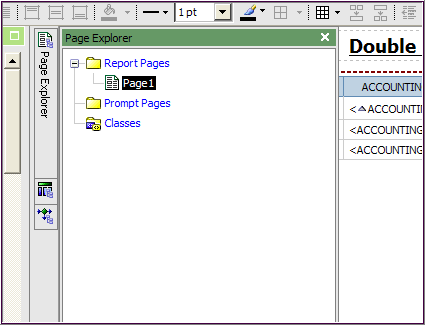 It will look like this: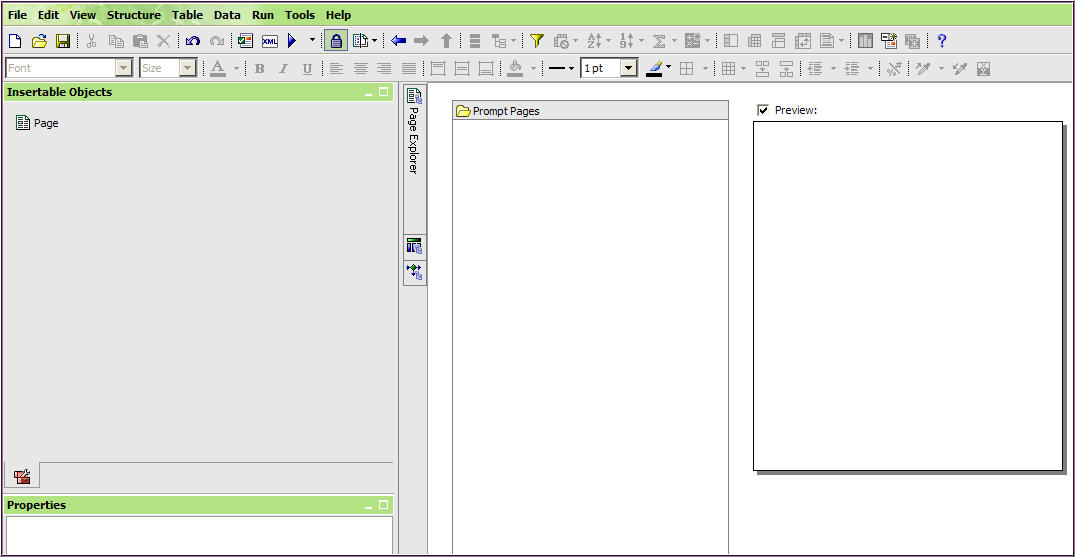 From Insertable Objects, drag  Page to the Prompt Page pane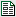 Double-click Prompt Page1 to open it (it will create a blank work area)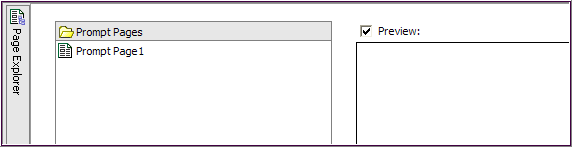 From the Toolbox tab, drag a  Table into the work area (you’ll see a very long blinking , black line)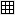 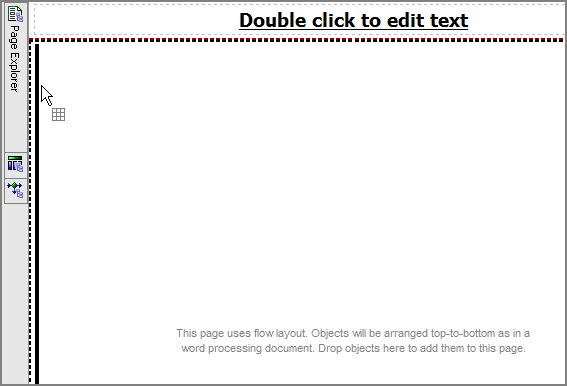 Enter - Columns 3 and Rows 3 and click OKUpper left table cell – drag a  Text Item, type: Fiscal Year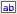 Middle left table cell – drag a  Text Item, type: Accounting Period Bottom left table cell – drag a  Text Item, type: Trans SourceYour work area should look like this: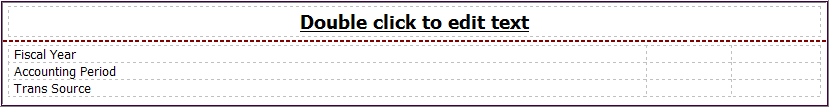 Scroll to the bottom of the Toolbox:Drag a  Text Box Prompt to the upper center cell; this will open the Prompt Wizard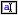 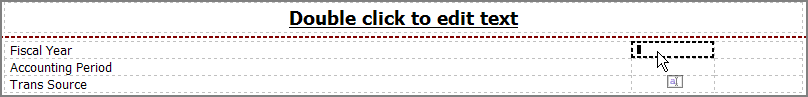 Choose Parameter window:Change  Parameter 1 to Fiscal Year Click NextCreate Filter window:Package Item - click the ellipses Package item - open UD Financial Data Mart package/Trans Detail/Dates folder, select FISCAL_YEAR and click OKClick FinishDrag a  Value Prompt to the middle center cell; this will open the Prompt WizardChoose Parameter window:Change  Parameter 1 to Accounting Period Click NextCreate Filter window:Package Item - click the ellipses Package item - open UD Financial Data Mart package/Trans Detail/Dates folder, select ACCOUNTING_PERIOD and click OKOperator – change to inClick Next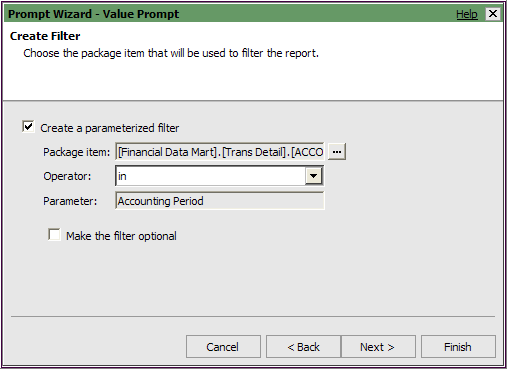 Populate control window:Note – the prompt will create a new query – Query2Cascading Source – change to Fiscal YearClick the Finish button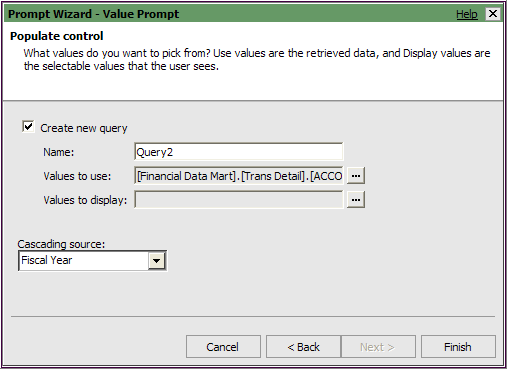 Drag a  Value Prompt to the bottom center cell; this will open the Prompt WizardChoose Parameter window:Change  Parameter 1 to Trans Source Click NextCreate Filter window:Package Item - click the ellipses Package item - open UD Financial Data Mart package/Trans Detail, select TRANS_SOURCE and click OKClick the box for Make the filter optionalClick Next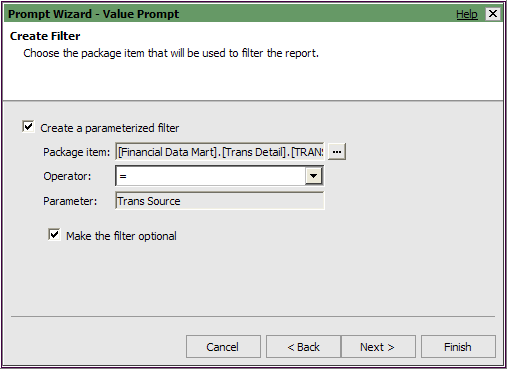 Apply Filter window:Leave Query1 checked and click Next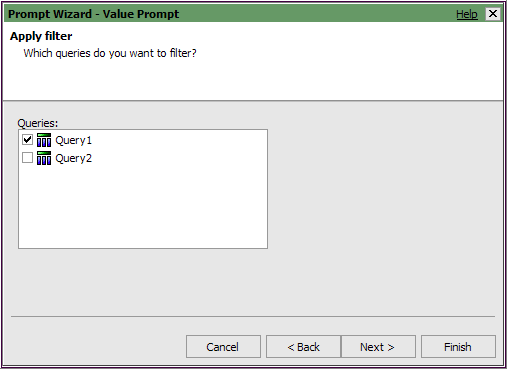 Populate control window:Note – the prompt will create a new query – Query3Cascading Source – select Accounting PeriodClick the Finish button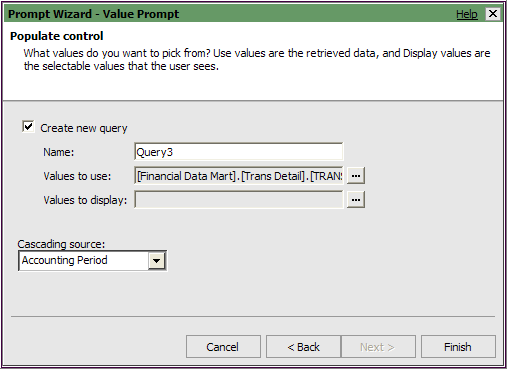 Your work area should look like this: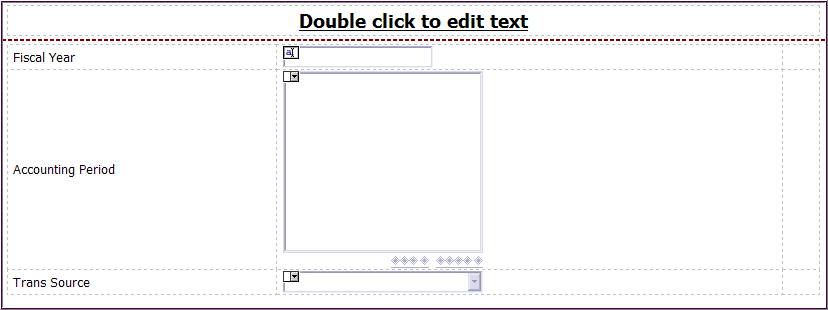 From the Toolbox, drag a  Prompt Button to the upper right cell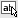 It says Next >Click on the button and go to PropertiesUnder General category:Type – change to RepromptDrag a  Prompt Button to the middle right cellIt says Next >Click on the button and go to PropertiesUnder General category:Type – change to RepromptDrag a  Prompt Button to the bottom right cellIt says Next >Click on the button and go to PropertiesUnder General category:Type – change to FinishYour work area should look like this: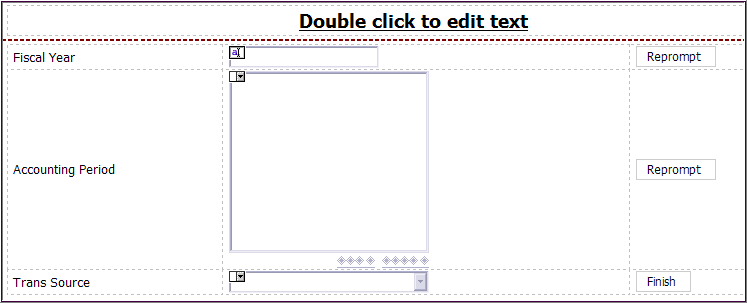 Click inside the TRANS_SOURCE prompt boxGo to the Properties paneUnder Data/Sorting, click ellipses Double-click TRANS_SOURCE to add it to the Sort ListIt will sort this prompt list ascending – click OK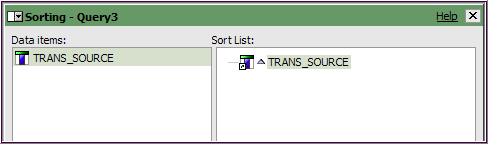 Click inside the ACCOUNTING_PERIOD prompt boxGo to the Properties paneUnder Data/Sorting, click ellipses Double-click ACCOUNTING_PERIOD to add it to the Sort ListIt will sort the prompt list ascending – click OK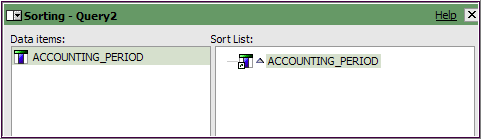 Save your report and Run  it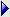 The Prompt Page will appear:Fiscal Year prompt – type in an FY such as 2010 and click Reprompt buttonAccounting Period prompt – select a period (or periods) and click Reprompt buttonTrans Source – this is an optional prompt; don’t select one the first timeClick Finish button (either one)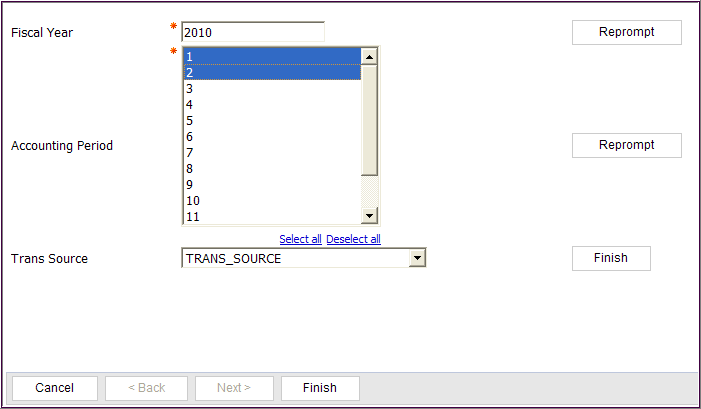 View your results in Cognos ViewerNote a few Trans Source valuesRerun the report from Cognos ViewerFill all three prompts this time including Trans SourceField NameQuery Subject  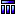 Folder   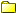 PURPOSE			Chart of AccountsPurposeACCOUNTChart of AccountsAccountACCOUNTING_DTTrans DetailJOURNAL_IDTrans DetailTRANS_DESCRIPTIONTrans DetailTRANS_AMOUNTTrans Detail